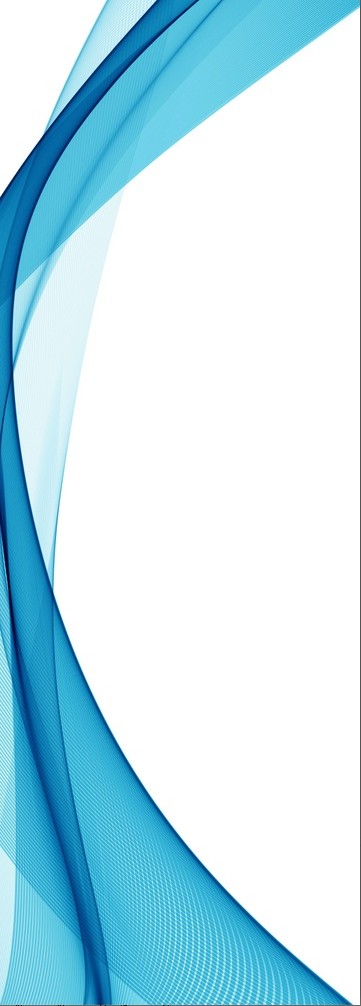 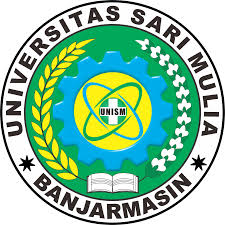                                                            DIAGRAM ALUR PELAKSANAAN                                                          PENULUSURAN KOLEKSI BAHAN                                                                          PUSTAKA	Tidak ditemukanDitemukan		Baca ditempat                                              Pinjam                DIAGRAM ALUR PELAYANAN            LAYANAN REPOSITORY                       DIAGRAM ALUR PELAKSANAAN                  LAYANAN E-BOOK